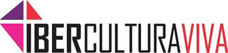 CONCURSO DE VIDEOMINUTO IBERCULTURA VIVA 2016  “MUJERES: CULTURAS Y COMUNIDADES”ANEXO 01: FORMULARIO DE INSCRIPCIÓNDATOS DE IDENTIFICACIÓNDATOS DE IDENTIFICACIÓNNombre completo de la persona autora del video. En el caso de autoría colectiva, nombre completo de cada una de las personas autoras del video. Documento de identidad de la persona autora del video (RG en el caso de Brasil, pasaporte o documento nacional el resto de países). En el caso de autoría colectiva, identidad de cada una de las personas autoras del video.En el caso de autoría colectiva, indicar la persona responsable por la participación en el concurso (que deberá ser necesariamente una de las personas autoras del video). Indicar el país al que pertenece la persona autora o la persona responsable por la participación en el concurso. Indicar si la persona autora o persona responsable por participación en el concurso, es mujer, hombre o se identifica en otra categoría. Nombre de la organización, red a la que pertenece la persona autora del video o responsable por la participación en el concurso, o indicar si su participación es independiente. Email de la persona autora o responsable por la participación en el concurso.Teléfono de la persona autora o responsable por la participación en el concurso.Dirección postal de la persona autora o responsable por la participación en el concurso (si fuera el caso). Página web o redes sociales que se desee informar.Título del video presentado a en el concurso. Breve descripción del video presentado en el concurso. Enlace al video publicado en plataforma online. Local, fecha y firma de la persona autora del video y responsable por la participación en el concurso. 